Skriftlig och muntlig praouppgift i svenska åk 8 Gröna Dalenskolanvt-18Det är nu dags för din praoperiod. Inför den ska du förbereda en intervju. Läs igenom frågorna nedan och skapa ett ställe att dokumentera svaren på. Några frågor kan du redan nu besvara.Under din prao ska du boka in en tid med din handledare/kontaktperson för en intervju. Till ditt underlagför intervjun har du frågorna nedan. Svaren använder du sedan i en skrivuppgift och i en muntlig uppgift efter din prao. Läs instruktionerna för vidare information.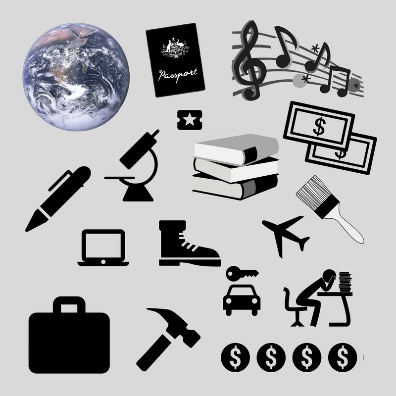 Frågor att besvara under din praoperiodSkriv ner stödord eller spela in svaren så du kan gå tillbaka till den senare. Rubrikerna är ett förslag på struktur men du kan göra om dem när du sedan planerar för din muntliga presentation.Min praoplatsVar har du praoat? Vad har du gjort?Vem har varit din kontaktperson på din praoplats?Arbete och arbetsplatsHur ser arbetsplanen ut?Vad gör man?Vad tillverkar man?Hur stor är omsättningen på företaget?Vika personalutrymmen finns?TiderVilka är arbetstiderna?Hur ser det ut med raster/pauser?Hur kontrolleras arbetstiderna?AnställdaHur många anställda är det?Vilka yrken är representerade?Vilken utbildning har de anställda?Är det deras första jobb eller har de haft andra yrken?Hur ser fördelningen mellan kvinnor och män ut?ArbetsuppgifterVilka arbetsuppgifter har din kontaktperson?Sysslar de anställda med olika uppgifter? Vilka?ArbetsmiljöfrågorBeskriv arbetsmiljönVilka arbetsrelaterade skador kan uppstå?Är de anställda med i några fackförbund? Vilka?AnnatVilken möjlighet till vidareutveckling finns/karriärmöjligheter?Vad är det bästa med arbetet?Vad är mindre bra med arbetet?Hur är fördelningen mellan könen?Egna kommentarerVarför valde du denna praoplats?Hur trivdes du på din arbetsplats?Hur upplevde du att stämningen var?Vilka egenskaper tror du är nödvändiga för yrket?Skulle du kunna tänka dig att arbeta på en sådan arbetsplats. Motivera.Vad är viktigt inför ditt framtida yrkesval?Vad har du lärt dig under din praotid? Kan du ha nytta av något från din tid på arbetsplatsen i framtiden?Efter praonNu när du är tillbaka efter din prao vill vi lära oss mer från dina erfarenheter. Din uppgift består av två moment. Den första är en skriftlig uppgift och den sista är en muntlig uppgift. Använd dina anteckningar från praon.SkrivuppgiftDu ska nu skriva en avslutande uppsats och kan välja mellan ett reportage och en krönika. Tänk på att följa anvisningarna för respektive texttyp. Uppgiften lämnas in för bedömning av din svensklärare. ReportageEn ungdomstidning efterfrågar texter där ungdomar resonerar om yrkesval. Syftet är att problematisera vad kön, social och kulturell bakgrund har för påverkan i ens yrkesval. Diskutera orsaker till vilka val av yrken, och utbildning som du ser i samhället utifrån din erfarenhet och lyft fram vilken betydelse bakgrund, utbildning, boende och välfärden har för ens val. Hur tror du att du och dina klasskompisars kan påverka era val i framtiden?Skriv ditt bidrag till tidningen. Resonera kring vad du har för erfarenheter. Lyft fram vad som konkret kan göras och ge exempel på sådant du läst, hört eller upplevt. Resonera kring kön, social och kulturell bakgrund samt vilka konsekvenser det kan få för framtida yrkesval för olika människor. Beskriv miljön på ett levande sätt och vad personerna gör.Tips: du kan skriva citat från din handledare i din text för att efterlikna ett reportage.Rubrik: Valfri KrönikaEn tidning vill ha krönikor om yrkesvalsfrågor av unga. Är det något som du funderat på eller reagerat över vad gäller yrkesval? Berätta om dina tankar och beskriv din känsla. Din känsla bör gestaltas och ditt språk bör ha en personlig stil för att fånga läsaren.Skriv ditt bidrag till tidningen. Måla upp dina åsikter med argument till varför du tycker som du gör. Ge läsarna exempel på sådant som du själv har upplevt eller läst om i tidningarna eller sett i sociala medier nyligen. Språket är viktigt att det är personligt och rikt på liknelser och metaforer.Rubrik: Valfri Muntlig uppgift Det är nu dags att förbereda din muntliga uppgift som ska ge oss perspektiv från din praktik och där vi kan jämföra våra upplevelser med varandra. Arbeta enligt instruktionen nedan.Samla faktaHär kan du använda dina anteckningar från din praoperiod. Behöver du ta reda på mer information? Var kan du hitta det?Sortera och strukturera faktaNu är det dags att sortera den fakta du samlat in.Tänk på vilka det är som ska lyssna. Vad vill de veta?Gör en tankekarta.Presentationstekniska hjälpmedelNu är det dags att planera för presentationen. Välj hjälpmedel som stöd för din muntliga redovisning. Du kan använda verktyg som:PowerPointPreziCanvaGoogle SlidesEmazeHaiku DeckResponsFundera över följande när du ger respons:Inledning – hur väcker den intresse? Kan något göras tydligare?Struktur – hänger delarna ihop?Innehåll - är innehållet anpassat för lyssnarna?ÖvaEtt bra sätt att öva är att skriva manuskort med stödord. Läs sedan dessa högt för dig själv och titta i en spegel hur du står med kroppen?RedovisaDet är nu dags att redovisa din praoupplevelse för dina klasskamrater.Slutlig diskussionsuppgiftNär alla har redovisat är det dags att samtala om likheter och skillnader och eventuella reflektioner som ni fått.Lycka till!